Народная игра «Зайка беленький сидит»Подготовила: Фокина А.А.Цель: Приучать детей слушать текст и выполнять движения в соответствии с
текстом; учить их подпрыгивать, хлопать в ладоши, убегать, услышав последние слова текста. Задачи: Образовательные:Приучать детей внимательно слушать текст и выполнять движения в соответствии с текстом, начинать движение по сигналу воспитателя.Развивающие:Развивать внимание, координацию рук и мелкую моторику пальцев, эмоциональную отзывчивость.Воспитательные:Воспитывать доброжелательные отношения между детьми, умение играть вместе, сообща.Игровой материал: игрушка зайка, игрушка волк, шапочки – ушки зайки по количеству детей, видеозапись песенки про зайчика.Правила игры:Игру можно проводить с любым количеством детей. Обязательно до начала игры надо приготовить места, куда будут убегать зайчики. Первое время можно не выделять водящего, все дети выполняют движения в соответствии с текстом. После многократного повторения игры можно выделить ребенка на роль зайки и поставить его в середину круга. Закончив чтение текста, не следует быстро бежать за детьми, надо им дать возможность найти себе место.Варианты начала и варианты окончания игры:В гости пришел Зайка из леса (достаю из коробки).Отгадывание загадки про зайчика.Рассматривание зайки (ушки, лапки, хвостик).Кормление зайки (пальчиковая игра «Мы капусту рубим – рубим).Просмотр видеозаписи песни про зайчика. Повторение движений. Превращение в зайчиков. Выходят на полянку и начинают играть.Окончание игры: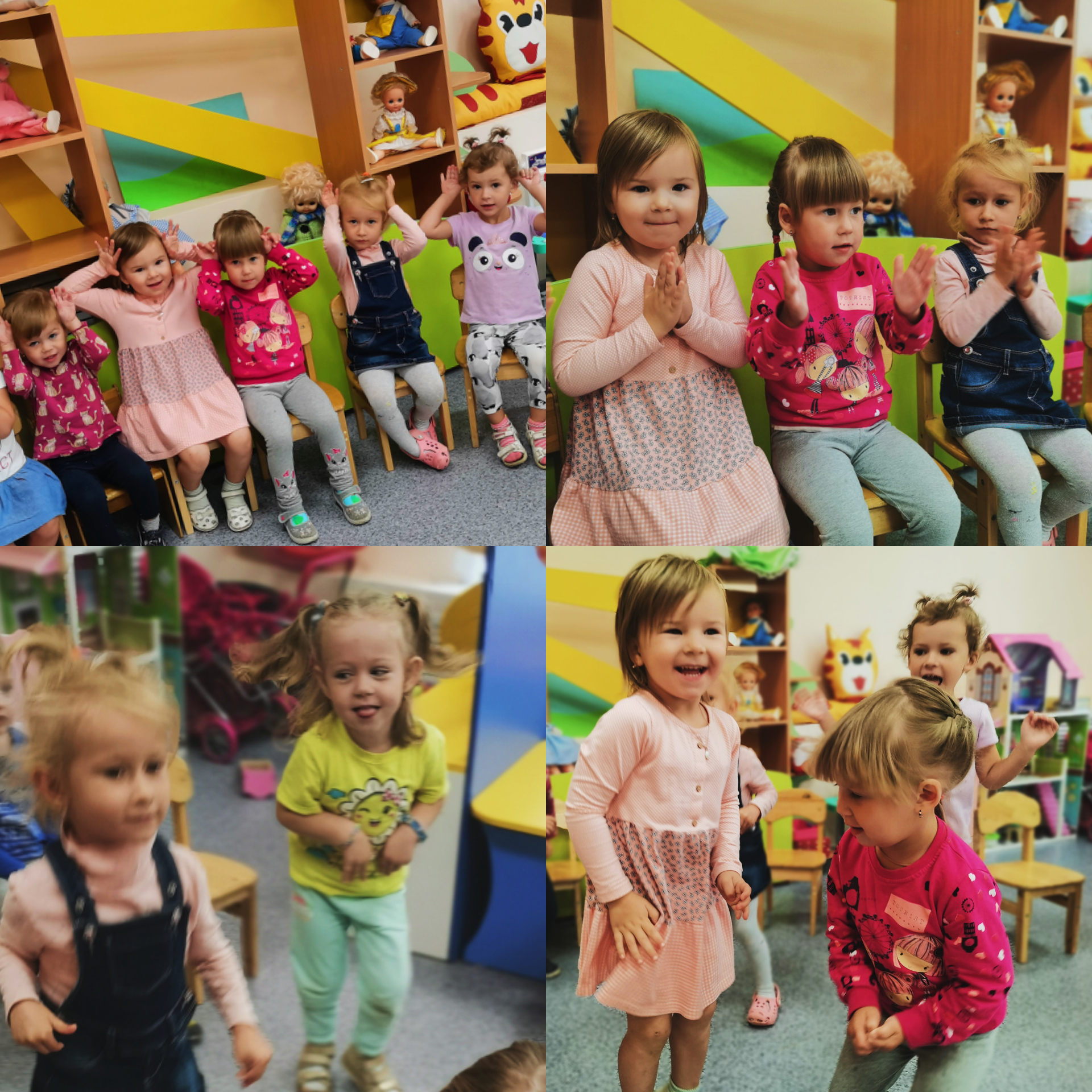 Скажите зайке и волку до свидания, они пойдут в лес к себе домой. Зайка оставил деткам морковку, дети ищут вместе с воспитателем морковку, а внутри – конфетки (поощрение за хорошую игру).Ход игры:Игрушечный заяц спрятан в коробке. Воспитатель сообщает, что к детям кто – то прибежал из леса: маленький с длинными ушками, прыгает ловко, любит морковку.Спрашивает: «Кто это?». Показывает из коробки уши зайца: «Кто здесь? Кто?». У кого длинные ушки? Зайчик, зайка к нам в гости пришел. Поздоровайтесь с ним. Педагог показывает заячьи уши, спрашивает: «Что это у зайчика?» Уши, ушки. Какие ушки? (Большие, длинные). Потрогать.Воспитатель шевелит заячьим хвостом, спрашивает: «Что это у зайчика?» Хвостик! Какой хвостик у зайчика? (маленький, хороший, пушистый).Зайчик бежал из леса и проголодался. Давайте его покормим. Что любит зайчик кушать? - капусту, морковку.Давайте сделаем ему салатик из капусты и морковки.Пальчиковая игра: «Мы капусту рубим, рубим».«Мы капусту рубим, рубим.Мы морковку трем, тремМы капусту жмем, жмемМы капусту солим, солим,А потом ее едим»Воспитатель: А давайте, мы сейчас с вами превратимся в зайчиков. Выходите зайки на полянку и вставайте в кружок.«Зайка серенький сидит и ушами шевелит.Вот так, вот так, он ушами шевелит!»(Дети присаживаются на корточки и руками изображают, как зайка шевелит ушками).«Зайке холодно сидеть, надо лапочки погреть!»(Дети встаю, гладят ручки и слегка прихлопывают об ладошку).«Зайке холодно стоятьНадо зайке поскакать!»(Дети прыгают на двух ногах, прижав руки к груди).«Зайку волк напугал,Зайка прыг и ускакал».(Дети разбегаются врассыпную, а воспитатель берет волка и бежит за ними).Давайте еще раз поиграем, а зайчик посмотрит.Окончание игры.Зайчику и волку нужно бежать в лес домой. Давайте скажем до свидания!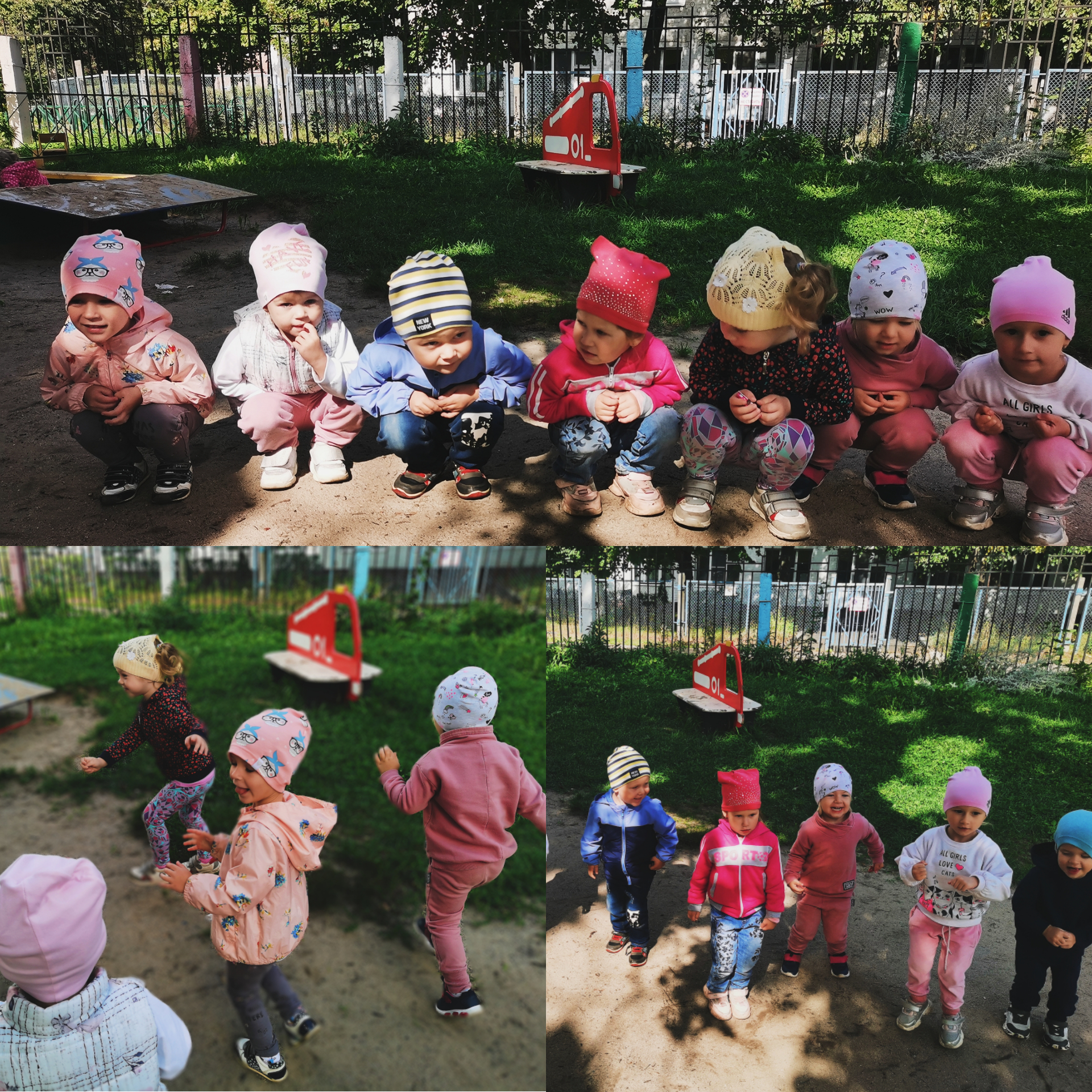 